Adelina LuntraruEXPERIENCIA PROFESIONAL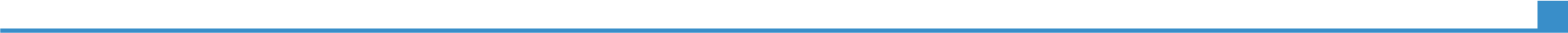 02.08.2021 – presenteDirectora - GerenteFundación Canaria de Juventud IDEOAvenida Primero de Mayo, 12, 3º Derecha, 35002, Las Palmas de Gran Canaria, Españahttps://fundacionideo.org/La dirección de los servicios existentes en la Fundación, gestión y ejecución de los acuerdos y directrices adoptados por el Patronato.Sector de actividad Fundación pública 20.02.2014 – presentePresidenta fundadora/ Coordinadora recaudación de fondos / Coordinadora de proyectos20.02.2014 – presenteAsociación para la Participación, Oportunidad y Desarrollo C/ Fray Juan de Jesús  nº 48, , Puerto de la Cruz, 38400, S/C de Tenerife, Españahttp://pod-org.com/es/home/ 20.02.2014 – presenteCoordinación de proyectos, recaudación de fondos, formación.20.02.2014 – presenteSector de actividad Asociación sin ánimo de lucro 03.06.2013 – 01.05.2014Marketing ManagerTwig Project SL. C/ Emilio Calzadilla nº 10, 1ºF, 38002,  Santa Cruz de Tenerife, Españawww.twigproject.com    Estrategias de marketing y recaudación de fondos y coordinación de su implementación.Sector de actividad  Empresa social03.03.2013 – 03.06.2013Becaria – Erasmus for Young EntrepreneursCMN Ingeniería C/ Emilio Calzadilla nº 10, 1ºF, 38002,  Santa Cruz de Tenerife, España www.cmningenieria.com     Ayudar a poner en práctica el concepto de ingeniería para el desarrollo. Contribuir a crear y diseñar metodología de trabajo de Twig Project SL, la cual es una empresa de Gestión de Proyectos de Acción humanitaria, que ayuda a ONGs a resolver necesidades básicas no satisfechas de las comunidades más desfavorecidas del planeta.Sector de actividad  Empresa de ingeniería21.03.2012 – 14.03.2016Presidenta fundadora/ Coordinadora recaudación de fondos / Coordinadora de proyectosAsociația P.O.D. C/ Țuțea Petre  nº 31, Iași, Rumania www.asociatiapod.ro Coordinación de proyectos y voluntarios, recaudación de fondos, formación.2013 - Rock in Iasi, proyecto de Servicio Europeo de Voluntariado, financiado a través del Programa Juventud en Acción, fue seleccionado como proyecto de mejor práctica a nivel europeo.Sector de actividad Asociación sin ánimo de lucro15.01.2011 – 15.12.2012Responsable recaudación de fondos / Coordinadora de proyectos/ Facilitadora Asociația Un ZâmbetPueblo Itești, Bacău, Rumaniawww.asociatiaunzambet.roBuscar fondos para las actividades de la organización. Redacción de propuestas de proyectos para la obtención de fondos públicos y privados, tanto europeos, nacionales como locales. Coordinación de proyectos. Facilitar actividades de educación no-formal en intercambios de jóvenes, subvencionadas por el Programa Juventud en Acción.2012 – premio en la Gala Nacional del Voluntariado para “Mejor proyecto cultural”, donde tuve el papel de asistente de proyectoSector de actividad Asociación sin ánimo de lucro02.11.2010 – 02.02.2011Becaria en el Departamento de Comunicación y Relaciones Internacionales –  Practica en el extranjero ErasmusFundación Menudos Corazones C/ Emerenciana Zurilla  nº 35B, 28039, Madrid, Españawww.menudoscorazones.org    Ayudé con la comunicación y los aspectos logísticos de la organización de eventos, escribí 2 proyectos que recibieron subvenciones europeas (Iniciativas de jóvenes – Juventud en Acción), creando el diseño de materiales de la Fundación.Sector de actividad Fundación de interés público  24.05.2010 – 01.07.2011Online Marketing ManagerVariete Ltd.  www.variete.co.ukSearch Engine Optimization, content marketing, redes sociales, direct marketing, Search Engine Marketing - Google AdWordsSector de actividad  Tienda online08.02.2010 – 01.11.2010Directora Ejecutiva / Coordinadora de proyectos / FacilitadoraAsociația Copilul Meu Inima Mea C/ Nicolae I. Popa  nº 9, Iași, Rumaniawww.acmim.ro Coordinación de proyectos y voluntarios, recaudación de fondos, redacción de proyectos, facilitación de intercambios de jóvenes. 2010 -  el intercambio juvenil, Discrimination – the key word of the century, financiado a través del Programa Juventud en Acción, que coordiné y donde facilité las actividades de educación no-formal, fue seleccionado como proyecto de mejor práctica a nivel europeo.Sector de actividad Asociación sin ánimo de lucro15.07.2009 – 15.12.2009Asistente de proyecto Asociación Save the Children C/ Buridava  nº 10, Iași, Rumaniawww.salvaticopiii-iasi.roAyudar al coordinador de la zona a redactar propuestas de proyectos e implementar y evaluar las actividades planificadas; La organización de cursos de formación con jóvenes y profesores sobre los temas de los derechos de los niños y la redacción de proyectos en el área de los derechos de los niños; Mantener la relación con los socios del proyecto.Sector de actividad Asociación sin ánimo de lucro24.09.2007- 1.06.2008Marketing ManagerKreol Ltd.C/ Codrescu  nº  7B,  Iași, RumaniaDiseño e implementación de estrategias de marketing de la empresa.Sector de actividad Comercio minorista15.05.2007 – 15.07.2008BecariaAgencia Nacional Antidrogas - Centro de Prevención, Evaluación y Asesoramiento de DrogasC/ M. Costachescu  nº 1, Iași, Rumaniawww.ana.gov.roColaborar en el departamento de relaciones públicas, ayudar en la organización de eventos, comunicar con los representantes locales de los medios de comunicación, las autoridades locales y las ONGs.Sector de actividad Agencia gubernamental 10.12.2001 – 15.07.2009VoluntariaAsociación  Save the Children C/ Buridava  nº 10, Iași, Rumaniawww.salvaticopiii-iasi.roParticipar en actividades de difusión de los derechos de los niños, campañas de recaudación de fondos, diseño y corrección de materiales (etiquetas, folletos, carteles, etc.), administración de la página web, ayudando a planificar las actividades de los voluntarios.Sector de actividad Asociación sin ánimo de lucroEDUCACIÓN Y FORMACIÓN09.03.2016 - 15.03.2016Certificado de Formador de Formadores de Vida SaludableCentro de Entidades de Voluntariado C/ Juan Rumeu García  nº 28,  38008, Santa Cruz de Tenerife, EspañaInformación sobre: el uso del tabaco y el alcohol y sus efectos; alimentación saludable; actividad física diaria; control del estrés y descanso. También ejemplos de actividades que se pueden hacer con distintos grupos para aumentar la conciencia e informar sobre estos 5 temas. www.circulosdelavida.esCurso de Formación Acreditado por la Escuela de Servicios Sanitarios y Sociales de Canarias17.05.2013 – 23.05.2013Taller de Sistema de Marco Lógico e introducción al proyecto Esfera Asociación KairósC/ Alcalde Mandillo Tejera  nº  17, 38007, Santa Cruz de Tenerife, EspañaEntendiendo como funciona el Sistema de Marco Lógico y como se puede utilizar para identificar soluciones a problemas de orden social. Introducción a la carta de estándares humanitarios Esfera.Curso de FormaciónTaller de Sistema de Marco Lógico e introducción al proyecto Esfera Asociación KairósC/ Alcalde Mandillo Tejera  nº  17, 38007, Santa Cruz de Tenerife, EspañaEntendiendo como funciona el Sistema de Marco Lógico y como se puede utilizar para identificar soluciones a problemas de orden social. Introducción a la carta de estándares humanitarios Esfera.Curso de Formación03.03.2012 – 04.04.2012Certificado de formador de formadoresOficina Pública de Empleo de Iași, RumaniaC/ Cucu  nº 1, Iași, RumaniaPlanificación, organización y evaluación de cursos de formaciónCurso de Formación Acreditado por El Consejo Nacional de Educación Permanente para AdultosCertificado de formador de formadoresOficina Pública de Empleo de Iași, RumaniaC/ Cucu  nº 1, Iași, RumaniaPlanificación, organización y evaluación de cursos de formaciónCurso de Formación Acreditado por El Consejo Nacional de Educación Permanente para Adultos14.02.2011 – 30.06.2011Europass – Beca de estudios ErasmusMocoma, University College Arteveldehogeschool C/ Voetweg nº  66 , 9000, Gantes, BélgicaAsuntos Sociales y Culturales; Política económica y comercial europea; Marketing; Inglés de negocios; Relaciones Públicas y Comunicación Corporativa; Introducción al diseño gráfico y compra de material impreso.ISCED 5BEuropass – Beca de estudios ErasmusMocoma, University College Arteveldehogeschool C/ Voetweg nº  66 , 9000, Gantes, BélgicaAsuntos Sociales y Culturales; Política económica y comercial europea; Marketing; Inglés de negocios; Relaciones Públicas y Comunicación Corporativa; Introducción al diseño gráfico y compra de material impreso.ISCED 5B12.06.2010 – 14.06.2010Youthpass
Agencia Nacional de Programas Comunitarios de Educación y Formación Profesional. Avd. Șerban Vodă nº 133 , Bucarest, RumaniaGestión de Proyectos en el Programa Juventud en AcciónCurso de formación / Educación no formalYouthpass
Agencia Nacional de Programas Comunitarios de Educación y Formación Profesional. Avd. Șerban Vodă nº 133 , Bucarest, RumaniaGestión de Proyectos en el Programa Juventud en AcciónCurso de formación / Educación no formal08.05.2010 – 30.05.2010Certificado de Project ManagerInteractiv RO Consult Ltd. C/ Stefan cel Mare nº 8, Bacău, RumaniaPlanificación, ejecución y evaluación de proyectos.Curso de Formación Acreditado por El Consejo Nacional de Educación Permanente para AdultosCertificado de Project ManagerInteractiv RO Consult Ltd. C/ Stefan cel Mare nº 8, Bacău, RumaniaPlanificación, ejecución y evaluación de proyectos.Curso de Formación Acreditado por El Consejo Nacional de Educación Permanente para Adultos2009 – 2011Master en Relaciones Públicas y PublicidadDepartamento de Comunicación, Facultad de Filosofía de la Universidad “Al.I.Cuza” Iași, RumaniaAvd. Carol I nº22, 700505, Iași, RumaniaRelaciones Públicas, Publicidad, Branding, Redacción Creativa, Hablar en Público, Organización de Eventos, Investigación, Nuevos MediosISCED 5BMaster en Relaciones Públicas y PublicidadDepartamento de Comunicación, Facultad de Filosofía de la Universidad “Al.I.Cuza” Iași, RumaniaAvd. Carol I nº22, 700505, Iași, RumaniaRelaciones Públicas, Publicidad, Branding, Redacción Creativa, Hablar en Público, Organización de Eventos, Investigación, Nuevos MediosISCED 5B2005 - 2008  Título universitario en economía - Especialización Marketing Certificación lingüística en inglésCertificado por graduar el Curso de Publicidad, impartido en inglés por el profesor estadounidense Dr. George Martin IzzoFacultad de Economía y Administración de Negocios de la Universidad “Al.I.Cuza” Iași, RumaniaAvd. Carol I nº22, 700505, Iași, RumaniaÁrea marketing – Merchandising, Técnicas promocionales, Comportamiento del consumidor, Marketing directo, E-marketing, Marketing internacional, Investigación de mercado, Gráfica publicitariaÁrea económica - Derecho económico, Gerencia, Economía – macro y micro, Contabilidad, Estadística, Finanzas, Econometría, Comunicación y técnicas de negociación, Técnicas de venta, Logística, Comercio exterior, Inglés de negocios, Castellano ISCED 5ATítulo universitario en economía - Especialización Marketing Certificación lingüística en inglésCertificado por graduar el Curso de Publicidad, impartido en inglés por el profesor estadounidense Dr. George Martin IzzoFacultad de Economía y Administración de Negocios de la Universidad “Al.I.Cuza” Iași, RumaniaAvd. Carol I nº22, 700505, Iași, RumaniaÁrea marketing – Merchandising, Técnicas promocionales, Comportamiento del consumidor, Marketing directo, E-marketing, Marketing internacional, Investigación de mercado, Gráfica publicitariaÁrea económica - Derecho económico, Gerencia, Economía – macro y micro, Contabilidad, Estadística, Finanzas, Econometría, Comunicación y técnicas de negociación, Técnicas de venta, Logística, Comercio exterior, Inglés de negocios, Castellano ISCED 5A2001-2005Bachillerato - Especialización en Matemáticas e Informática (Primera de la promoción)Certificación de asistente informático 
Colegio Técnico de Ingeniería Eléctrica y TelecomunicacionesC/ M. Sturdza nº 43, 700267, Iași, RumaniaNivel 3 en Clasificación Internacional - Educación Secundaria SuperiorBachillerato - Especialización en Matemáticas e Informática (Primera de la promoción)Certificación de asistente informático 
Colegio Técnico de Ingeniería Eléctrica y TelecomunicacionesC/ M. Sturdza nº 43, 700267, Iași, RumaniaNivel 3 en Clasificación Internacional - Educación Secundaria SuperiorCOMPETENCIAS PERSONALESLengua maternaRumanoRumanoRumanoRumanoRumanoOtros idiomasCOMPRENDER COMPRENDER HABLAR HABLAR EXPRESIÓN ESCRITA Otros idiomasComprensión auditiva Comprensión de lectura Interacción oral Expresión oral InglesC1C1C1C1C1CastellanoC1C1C1C1C1Competencias socialesBuena capacidad para trabajar y vivir en entornos multiculturales donde la comunicación y el trabajo en equipo son esenciales. Desarrollé esta competencia durante mis experiencias Erasmus (beca de estudios, práctica y Erasmus for Young Entrepreneur), pero también a través de la participación en varios intercambios de jóvenes y cursos de formación europeos:Curso europeo “Soluciones Creativas”, Mollina, Málaga, España, 09.03.2015 – 15.03.2015Curso europeo “Más allá de la zona de confort”, Javorník, República Checa, 26.06.2013 – 05.07.2013Curso europeo “Educación a través del deporte”, Aglona, Letonia, 19.06.2013 -26.06.2013Líder de grupo en intercambio juvenil “Unlocking Potential”, Bar, Montenegro, 22.09.2012 – 29.09.2012Laboratorio de educación no-formal, Gura Portitii, Rumania, 02.09.2012-09.09.2012Líder de grupo en intercambio juvenil “Xtreme uPstream”, Dunakiliti, Hungría, 06.08.2012 – 13.08.2012Curso europeo “Innovación y creatividad en proyectos de Juventud en Acción”, Guadarrama, España, 06.06.2012 – 10.06.2012Curso de formación “Mentor 2B”, Predeal, Rumanía, 24.05.2012 – 28.05.2012Curso de formación “Escribir proyectos para el Servicio Europeo de Voluntariado”, Predeal, Rumania, 29.03.2012 – 02.04.2012Escuela de Verano de Comunicación Intercultural, Costinești, Rumania, 31.08.2011 – 07.09.2011Líder de grupo en intercambio juvenil “Help EU Tick", Basko Polje, Croacia, 1.06.2011 – 18.06.2011Curso europeo “Outdoor Management”, Loucna nad Desnou, República Checa, 05.03.2011 - 12.03.2011Líder de grupo en intercambio juvenil “Fit for life together”, Velke Vrbno, República Checa, 12.02.2010 – 14.02.2010 and 20.03.2010 – 28.03.2010Curso europeo “Ciudadanía Europea”, Preddvor, Slovenia, 23.11.2009 – 29.11.2009Curso de formación “Métodos y técnicas de educación no-formal”, Iași, Rumanía, 13.02.2009 – 15.02.2009Curso de formación “Escribir aplicaciones de proyectos para el Programa Juventud en Acción”, Suceava, Rumanía, 13.12.2008 – 15.12.2008Líder de grupo en intercambio juvenil "Adventures on the water", Masonmagyarovar, Hungría, 14.08.2008 – 23.08.2008.Líder de grupo en intercambio juvenil "In their place", Szekesfehervar, Hungría, 12.10.2007 – 21.10.2007Muy buenas habilidades de comunicación y construcción de relaciones interpersonales fuertes y duraderas – que he desarrollado durante mis estudios, como voluntaria y después en el trabajo, especialmente como facilitadora de actividades con jóvenes, en entornos multiculturales, utilizando educación no-formal.Tengo facilidad para adaptarme a los cambios y lidiar con éxito situaciones imprevistas, así como ayudar en la disminución y resolución de conflictos y escuchar activamente.Habilidades ganadas en mi trayecto profesional y escolar.Espíritu de equipoDurante mis estudios, como voluntaria, en los proyectos y en mis trabajos siempre he estado trabajando en equipos, con resultados notables.Competencias de organización/ gestiónBuena experiencia en gestión de proyectos y equipos, habilidades de liderazgo adquiridas en mi experiencia laboral como Gerente de Proyectos, Presidenta/ Directora de ONGs, Directora de Marketing y como líder en diferentes grupos de trabajo escolares y voluntariado. Excelentes habilidades organizacionales y logísticas desarrolladas como coordinadora y asistentes de proyectos locales, nacionales e internacionales.Competencia digital AUTOEVALUACIÓNAUTOEVALUACIÓNAUTOEVALUACIÓNAUTOEVALUACIÓNAUTOEVALUACIÓNCompetencia digital Tratamiento de la información Comunicación Creación de contenido Seguridad Resolución de problemasUsuario competenteUsuario independienteUsuario independienteUsuario competenteUsuario independienteUsuario competente de Microsoft Office Suite (Word, Excel y Power Point) e investigación en Internet - desarrollado durante los estudios, en mi trabajo y para uso personal.Durante varios trabajos y mi actividad como voluntaria, he aprendido a trabajar con todo tipo de equipos de oficina, incluyendo máquinas de fax, escáneres e impresoras.Administración de bases de datos y sitios web - habilidades adquiridas trabajando como Gerente de Marketing Online.Conocimiento de aplicaciones de diseño gráfico (Adobe Illustrator, Adobe Photoshop, Corel Draw) - autodidacta cuando he trabajado como Gerente de Marketing y Gerente de Marketing Online.Search engine optimization (SEO) y Search Engine Marketing (SEM), específicamente Adwords y Adsense. Conocimientos adquiridos durante mi periodo de trabajo como Gerente de Marketing Online.Usuario competente de Microsoft Office Suite (Word, Excel y Power Point) e investigación en Internet - desarrollado durante los estudios, en mi trabajo y para uso personal.Durante varios trabajos y mi actividad como voluntaria, he aprendido a trabajar con todo tipo de equipos de oficina, incluyendo máquinas de fax, escáneres e impresoras.Administración de bases de datos y sitios web - habilidades adquiridas trabajando como Gerente de Marketing Online.Conocimiento de aplicaciones de diseño gráfico (Adobe Illustrator, Adobe Photoshop, Corel Draw) - autodidacta cuando he trabajado como Gerente de Marketing y Gerente de Marketing Online.Search engine optimization (SEO) y Search Engine Marketing (SEM), específicamente Adwords y Adsense. Conocimientos adquiridos durante mi periodo de trabajo como Gerente de Marketing Online.Usuario competente de Microsoft Office Suite (Word, Excel y Power Point) e investigación en Internet - desarrollado durante los estudios, en mi trabajo y para uso personal.Durante varios trabajos y mi actividad como voluntaria, he aprendido a trabajar con todo tipo de equipos de oficina, incluyendo máquinas de fax, escáneres e impresoras.Administración de bases de datos y sitios web - habilidades adquiridas trabajando como Gerente de Marketing Online.Conocimiento de aplicaciones de diseño gráfico (Adobe Illustrator, Adobe Photoshop, Corel Draw) - autodidacta cuando he trabajado como Gerente de Marketing y Gerente de Marketing Online.Search engine optimization (SEO) y Search Engine Marketing (SEM), específicamente Adwords y Adsense. Conocimientos adquiridos durante mi periodo de trabajo como Gerente de Marketing Online.Usuario competente de Microsoft Office Suite (Word, Excel y Power Point) e investigación en Internet - desarrollado durante los estudios, en mi trabajo y para uso personal.Durante varios trabajos y mi actividad como voluntaria, he aprendido a trabajar con todo tipo de equipos de oficina, incluyendo máquinas de fax, escáneres e impresoras.Administración de bases de datos y sitios web - habilidades adquiridas trabajando como Gerente de Marketing Online.Conocimiento de aplicaciones de diseño gráfico (Adobe Illustrator, Adobe Photoshop, Corel Draw) - autodidacta cuando he trabajado como Gerente de Marketing y Gerente de Marketing Online.Search engine optimization (SEO) y Search Engine Marketing (SEM), específicamente Adwords y Adsense. Conocimientos adquiridos durante mi periodo de trabajo como Gerente de Marketing Online.Usuario competente de Microsoft Office Suite (Word, Excel y Power Point) e investigación en Internet - desarrollado durante los estudios, en mi trabajo y para uso personal.Durante varios trabajos y mi actividad como voluntaria, he aprendido a trabajar con todo tipo de equipos de oficina, incluyendo máquinas de fax, escáneres e impresoras.Administración de bases de datos y sitios web - habilidades adquiridas trabajando como Gerente de Marketing Online.Conocimiento de aplicaciones de diseño gráfico (Adobe Illustrator, Adobe Photoshop, Corel Draw) - autodidacta cuando he trabajado como Gerente de Marketing y Gerente de Marketing Online.Search engine optimization (SEO) y Search Engine Marketing (SEM), específicamente Adwords y Adsense. Conocimientos adquiridos durante mi periodo de trabajo como Gerente de Marketing Online.Otras competenciasConocimiento avanzado del ciclo de aprendizaje, basado en técnicas de educación no-formal, tanto a nivel teórico como puesta en práctica con éxito en varios proyectos de juventud.Experiencia y conocimiento avanzado en programas de movilidad europeo (Erasmus+), como también otros programas subvencionados por entidades europeas como European Youth Foundation, Europe for Citizens, etc.Permiso de conducirB desde 2005